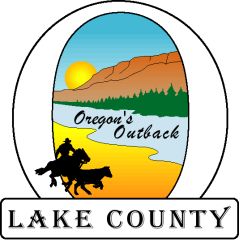 Lake County Education Service District357 North L StreetLakeview, Oregon 97630COVID-19 Pandemic Coronavirus Building Management PlanAugust 2020Coronavirus Management PlanPreplanning Goals:To utilize a staff training program that covers -19 essential understandings for successful onsite operations.To order all necessary PPE, touchless thermometer and sanitation supplies for successful building operation.Objectives Management will develop a management plan to be read by all staff before returning to work onsite for the 2020-2021 school year.  Blueprint plans will be  the Early Interventionand posted on the websiDisinfectant wipes and hand sanitizer will be strategically located throughout the building prior to July 2020.Hygiene, sign-in, and social distancing posters will be located throughout the building prior to July 2020.Course of ActionHuman Resources will provide Safe Schools raining videos to all staff.Staff are required to view the videos and sign off returning to the Lake ESD work site.  This will be included as part of the Safe Schools raining.Orders will be placed for face coverings, hand sanitizer, sneeze guards, building cleaning supplies, safety posters, and signage required for reopening.Disinfectant wipes and hand sanitizer will be placed at building entry and exit points, and conference rooms.   Bathrooms and kitchen will have soap available at sinks for handwashing.Operational Goals:To implement guidelines allowing for a safe working environment for Lake ESD employees, students, and visitors.ObjectiveTo implement best practice as outlined by CDC, OHA and ODE for reopening the work environment by July, 2020. Lake ESD Board Policy GBEB, GBEB-AR, JHCC, and JHCC-AR will guide the implementation of this pandemic reopening plan beginning Aug. 1, 2020.Course of ActionPhysical Distancing:Place safety signs and safety posters throughout the building.  Building occupants are instructed to walk with your right shoulder to the wall in all hallways.Building entry is through the front door/ entry door with a sign in sheet for all visitors.  Located at the in desk will be disinfecting wipes, hand sanitizer and disposable masks available for employee/visitor use.Onsite meetings should not exceed meeting room capacity and maintain social distancing.hole staff meetings and trainings will be done via Zoom.  Each staff member will attend meetings from their individual offices or from offsite location.Social distancing of six feet separation should be practiced in all working areas and conference meetings.  Recommended rule of thumb is 35 square feet per person for room capacity.Meals and Food:For group meetings, boxed meals and individually plated meals are allowed.  Family style buffets and potlucks are not allowed.  Hands should be washed before and after eating a meal.  Eating surfaces will be disinfected following use.Individual employees may prepare personal meals in staff area isinfect surfaces following use.Employees should clean/disinfect any surface used after eating and clean/disinfect conference tables after meetings.  Use of Lake ESD staff room should be staggered at meal times to allow for social distancing of six feet separation.  Since staff must remove their face coverings during eating and drinking, staff should eat snacks and meals independently.  Protective Equipment:Face coverings are required for all onsite staff and visitors at the ESD.  Face coverings are available at the reception desk and are worn for the protection of others in the building.Staff within offices are not required to wear masks while at their workstation.Children under age 5 and those who cannot reliably wear a face covering without constant supervision not wear a face covering.  All staff and students in school buildings over the age of 5 must wear a face covering.Contact custodial staff or Administrative Assistant if hand sanitizer or disinfectant runs out.Hygiene:Wash hands or use hand sanitizer frequently (e.g. before and after meals, after building entry, after rest room use, after sneezing, coughing, blowing nose) with soap and water for 20 seconds.Use hand sanitizer if washing hands is not practical.Cover all coughs and sneezes with a tissue or elbow, throw tissue in garbage.  Wash hands.Screening:COVID-19 symptoms include fever (over 100.3 degrees) and cough, as well as shortness of breath or difficulty breathing; fever; chills; muscle ache; sore throat; and loss of taste or smell.  Employees presenting these symptoms should not come to work and should contact their physician.  Employees presenting these symptoms at work will notify HR immediately and leave the work environment immediately.If a clear alternative diagnosis is identified as the cause of the person’s illness (e.g. a positive strep throat test), then usual disease-specific return to work guidance should be followed and the person should be fever free for 24 hours, without the use of fever reducing medication.  If anyone who has entered Lake ESD is diagnosed with COVID-19, ESD will consult with Public Health to determine cleaning procedures or possible temporary building closure.  Lake County Public Health will assume responsibility for contact tracing.An employee exposed to a COVID-19 confirmed case will be excluded from the work environment for 14 days from day of contact.Students in the EI/ECSE classrooms will be screened by the instructors/instructional assistants for symptoms prior to entry.  Contact Logs:Keeping Daily Logs:-Individual daily logs will be kept by staff if working outside the building.  -Logs for Early Intervention will be maintained by EI staff at their respective building. -The ESD building logs will be maintained by the front desk Administrative Assistant.Meeting organizers will retain all appointment calendars, and sign in sheets as part of the daily log.  All isitors entering the Lake ESD uilding will sign the sheet located at .  This information will be important if contact tracing is required.Itinerant and staff who move between buildings will be keeping an individual daily log of contact with students and staff for contact tracing purposes.  Names, dates, and entry/exit times will all be kept for a minimum of 4 weeks.Transportation:Guidelines for vehicle use are status quo with additional cleaning requirements outlined in the next bullet.  Each car with be stocked with hand sanitizer and disinfectant.  Please inform Administrative Assistant if any supplies are missing or need to be replenished.Disinfectant wipes/solution will be available in each vehicle.  Drivers will wipe down the steering wheel, shift knob, lane signal lever, headlight lever and other frequently touched surfaces before driving and after driving.  Hands should be thoroughly washed before and after driving.  Key fob should be wiped clean with disinfectant wipe/solution before turning it in.When riding in a vehicle with another person, face coverings will be worn by all individuals.Sanitation:Staff will be given a small supply of disposable face coverings.Building sanitation practices will occur in bathrooms, conference rooms, and staff rooms.Lake ESD custodial staff will implement a schedule of sanitizing all frequently touched surfaces including, door handles, light switches, tabletops, counter tops, sink handles, toilets, and staff room surfaces.  Lake ESD employees will not share computers, mouse, or other personal desk items with other employees.If a positive COVID case occurs at the ESD, or in an EI/ECSE classroom respective locations with be shut down until a deep cleaning has occurred.COVID-19 Contacts:Jack Thompson, Superintendent, is the designated contact for Lake ESD COVID-19 concerns and the LPHA (Local Public Health Authority) contact.  He will make calls directly to the LPHA regarding any confirmed COVID-19 cases for staff or students, or any cluster of illnesses from staff or students.Communication Tree:  Superintendent Thompson will notify specific departments as necessary to retain and gather contact logs as needed.  The Early Intervention Coordinator make direct contact with parents from those specific programs.Health Department, Communicable Disease Nurse.-During normal business hours (8-5pm)-After hours reporting/needs, Sheriff’s non-emergency dispatchIsolation:Individuals demonstrating COVID-19 symptoms can’t make it home will be isolated until transportation can be arranged.Staff working with symptomatic individuals will utilize a face mask.Individuals will be provided with a face covering if they don’t have one of their own.Vulnerable Populations:COVID-19 is a new disease and there is limited information regarding risk factors for severe disease. Based on currently available information and clinical expertise, older adults and people of any age who have serious underlying medical conditions might be at higher risk for severe illness from COVID-19.Lake ESD employees that fall into one of these categories or have a spouse, child or domestic partner that falls into one of these categories should contact HR to discuss working options.		 Age 65 years or older 		 Chronic lung disease or moderate to severe asthma 		 COPD (chronic obstructive pulmonary disease) 		 Serious heart conditions, such as heart failure, coronary artery disease, or 				cardiomyopathies 		 Immunocompromising conditions, including cancer treatment, smoking, bone 				marrow or organ transplantation, immune deficiencies, poorly controlled 				HIV or AIDS, and prolonged use of corticosteroids and other immune 				weakening medications 		 Immunocompromised state (weakened immune system) from solid organ 				transplant 		 Obesity (body mass index [BMI] of 30 or higher) 		 Type 2 diabetes mellitus 		 Chronic kidney disease undergoing dialysis 		 Liver disease 		 Sickle cell disease 		 Other conditions or risk factors identified by OHA, CDC, or a licensed 					healthcare providerOngoing Monitoring Goal:To evaluate the effectiveness of the plan for Coronavirus reopening and recommend improvements to the plan.ObjectiveTo provide a group opportunity for plan input and improvement at the conclusion of the Coronavirus Pandemic.Course of ActionThe Lake ESD Safety Committee will hold a meeting to debrief and provide recommendations for improving the COVID-19 Pandemic Coronavirus Reopening Plan.The signature line below indicates the signatory has read and understands the contents of the COVID-19 Pandemic Management Plan and agrees to comply with the requirements of the plan.___________________________    ___________________________  _____________________Signature				Printed				      DatePlease submit signed plan to HR DepartmentAppendix AImportant Information about a Presumptive Case of 2019 Novel Coronavirus at Our SchoolDear Staff and Families of XXXX School,Recently, we were notified that a school district employee has been diagnosed with COVID-19.  As members of the school community, we understand that this raises concerns. We are working closely with [INSERT local health department] to respond to this news and protect the health of our community.As you know, schools are closed for (insert time line).During this closure we are taking the following steps to ensure our school buildings are clean:[INSERT steps taken here. They can include – but are not limited to - a deep clean of classrooms and common areas in the school, manual wiping of surfaces, use of an electrostatic disinfectant sprayer that deploys charged disinfectant particles into an area that covers every surface in the space.]The best way to prevent the spread of COVID-19 is to practice good health hygiene habits. Be sure to wash your hands frequently with soap and water, cover your coughs and sneezes, and avoid contact with people who have signs of illness. Get plenty of rest, exercise, and eat a healthy diet. Protect the community by following the Governor’s social distancing requirements. Wearing cloth face coverings may reduce the spread of virus and help prevent those who have the virus but do not have symptoms from passing it to others. [INSERT any additional social distancing requirements that may have been approved by your city or county government]We will keep you updated with any new information as it comes out, while meeting the requirements to honor everyone's right to privacy.More information can be found on the Oregon Department of Education’s COVID-19 page, the Oregon Health Authority’s COVID-19 page and [INSERT district website with COVID information, if applicable]. If you have any questions, please contact [INSERT contact information].Sincerely,NameAppendix Daily Attendance Log – COVID-19 Date:_______________________________                                                                                               Stable Cohort:___________________________ *Entrance Screening – Must include: checking for fever and cough (this can be a verbal confirmation), and a confirmation that the child, staff, or any family member has not been exposed to a suspected or confirmed case of COVID-19.**Staff Name – The name of any staff member, or adult who comes in contact with the students throughout their day.Appendix Child Name (First, Last) IN Entrance Screening completed (x)Parent/Guardian name & phone Staff InteractionsOUT Symptoms and/or exposures noted Covid-19 Daily Visitor/Employee Log (Date:_________________________)Covid-19 Daily Visitor/Employee Log (Date:_________________________)Covid-19 Daily Visitor/Employee Log (Date:_________________________)Covid-19 Daily Visitor/Employee Log (Date:_________________________)Covid-19 Daily Visitor/Employee Log (Date:_________________________)Covid-19 Daily Visitor/Employee Log (Date:_________________________)Covid-19 Daily Visitor/Employee Log (Date:_________________________)Covid-19 Daily Visitor/Employee Log (Date:_________________________)Covid-19 Daily Visitor/Employee Log (Date:_________________________)Covid-19 Daily Visitor/Employee Log (Date:_________________________)Covid-19 Daily Visitor/Employee Log (Date:_________________________)NameTime-InTime-Out(y/n) Have you had a Temp in the last 14 days?(y/n)  Have you been exposed to 19 in the last 14 days?(y/n) Have you had a fever in the last 72 hours?(y/n) Have you had an illness within the last 10 days?Please remain 6 feet apart from staff.InitialsPlease wear a mask when interacting with people.InitialsPlease wash hands and use sanitizer frequently.InitialsPhone Number